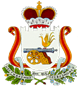 АДМИНИСТРАЦИЯ ТАЛАШКИНСКОГО СЕЛЬСКОГО ПОСЕЛЕНИЯ СМОЛЕНСКОГО РАЙОНА СМОЛЕНСКОЙ ОБЛАСТИПОСТАНОВЛЕНИЕот 21.07.2021 г.                                                                                                             № 57 Об утверждении Положения о наименовании (переименовании) элементов планировочной структуры и улично-дорожной сети, установления мемориальных досок и отдельно стоящих памятныхзнаков на территории Талашкинского сельского поселения Смоленского района Смоленской области	В соответствии с Федеральным законом от 06.10.2003 № 131-ФЗ "Об общих принципах организации местного самоуправления в Российской Федерации", Уставом Талашкинского сельского поселения Смоленского района Смоленской области, поручением заместителя Председателя Правительства Российской Федерации от 30 июня 2021 года ТГ –П – 8721 Т.А. Голиковой в рамках исполнения пункта 1 «в» перечня поручений Президента Российской Федерации по итогам встречи с участниками Общероссийской акции взаимопомощи « # МыВместе» 4 марта 2021 от 15.05.2021 № Пр-804АДМИНИСТРАЦИЯ ТАЛАШКИНСКОГО СЕЛЬСКОГО ПОСЕЛЕНИЯ СМОЛЕНСКОГО РАЙОНА СМОЛЕНСКОЙ ОБЛАСТИ ПОСТАНОВЛЯЕТ:Утвердить прилагаемое Положение о наименовании (переименовании) элементов планировочной структуры и улично-дорожной сети, установления мемориальных досок и отдельно стоящих памятных знаков на территории Талашкинского сельского поселения Смоленского района Смоленской области.Настоящее постановление опубликовать на информационном сайте Администрации Талашкинского сельского поселения Смоленского района Смоленской области.Контроль за исполнением настоящего постановления оставляю за собой.Глава муниципального образованияТалашкинского сельского поселенияСмоленского района Смоленской области                                             И.Ю. Бабикова                                                                            Утверждено постановлением Администрации                  Талашкинского сельского  поселения Смоленского района Смоленской областиот 21.07.2021 № 57ПОЛОЖЕНИЕо наименовании (переименовании) элементов планировочной структуры и улично-дорожной сети, установления мемориальных досок и отдельно стоящих памятных знаков на территории Талашкинского сельского поселения Смоленского района Смоленской областиНастоящее Положение устанавливает правовые основы деятельности Администрации Талашкинского сельского поселения Смоленского района Смоленской области (далее – Администрация) в области наименования (переименования) элементов планировочной структуры и улично-дорожной сети, установления мемориальных досок и отдельно стоящих памятных знаков на территории Талашкинского сельского поселения Смоленского района Смоленской области (далее – Талашкинское сельское поселение), определяет критерии увековечения памяти исторических событий и выдающихся деятелей, устанавливает порядок рассмотрения и решения вопросов о наименовании (переименовании) элементов планировочной структуры и улично-дорожной сети, об установлении мемориальных досок и отдельно стоящих памятных знаков.   Общие положения (правовое регулирование, основные понятия)1.1. Правовое регулирование отношений в области наименования (переименования) элементов планировочной структуры и улично-дорожной сети, установления мемориальных досок и отдельно стоящих памятных знаков на территории Талашкинского сельского поселения осуществляется в соответствии с:- Федеральным законом от 06.10.2003 № 131-ФЗ "Об общих принципах организации местного самоуправления в Российской Федерации",- Уставом Талашкинского сельского поселения Смоленского района Смоленской области,- Положением "О собраниях граждан в Талашкинском сельском поселении Смоленского района Смоленской области", утвержденным решением Совета депутатов Талашкинского сельского поселения Смоленского района Смоленской области от 26.05.2005 № 9,1.2. Понятия, используемые в настоящем Положении, означают следующее:"адресообразующие элементы" - элемент улично-дорожной сети, элемент планировочной структуры; "элемент улично-дорожной сети" - улица, проспект, переулок, проезд, площадь, съезд, шоссе, аллея и иное.1.3. Наименование вновь создаваемых адресообразующих элементов: улиц, площадей и других объектов с учетом географических, исторических, национальных и других местных условий.1.4. Переименование адресообразующих элементов производится Администрацией сельского поселения в случаях одноименности, неблагозвучности или в связи с их реконструкцией, или в целях увековечения памяти об исторических событиях или выдающихся деятелях.1.5. Установление мемориальных досок и отдельно стоящих памятных знаков производится с целью увековечения памяти об исторических событиях или выдающихся деятелях.1.5.1. Мемориальная доска - памятная плита с надписью и (или) изображением.1.5.2. Отдельно стоящими памятными знаками являются стелы и скульптурные композиции.1.5.3 Выдающиеся деятели - выдающиеся государственные, общественно-политические деятели, герои - защитники Родины, Герои Труда, деятели науки, культуры, граждане, имеющие особые заслуги перед Российской Федерацией, Смоленской области или (и) Талашкинским сельским поселением.1.6. В память о выдающемся деятеле на территории Талашкинского сельского поселения может быть установлена только одна мемориальная доска.1.7. Мемориальные доски устанавливаются по согласованию с собственником объекта, на котором предполагается ее установка.1.8. После установления мемориальных досок и (или) отдельно стоящих памятных знаков Администрация сельского поселения включает их в Реестр муниципальной собственности Талашкинского сельского поселения, осуществляет закрепление за балансодержателями, обеспечивает сохранность и текущее содержание.Критерии увековечения памяти исторических событий и выдающихся деятелей2.1. Значимость события в истории Российской Федерацией, Смоленской области или (и) Талашкинского сельского поселения.2.2. Наличие официально признанных достижений в государственной, общественной, политической, военной, производственной и хозяйственной деятельности, в науке, технике, литературе, искусстве, культуре и спорте, за особый вклад личности в определенную форму деятельности, принесший долговременную пользу Отечеству.Инициатива увековечения памяти исторических событий или выдающихся деятелей3.1. Предложения (ходатайства) о присвоении наименования или переименовании улиц и площадей, об установке мемориальных досок и отдельно стоящих памятных знаков могут вносить граждане, органы местного самоуправления, юридические лица независимо от их организационно-правовых форм, в том числе общественные организации (далее - инициаторы).3.2. В целях объективной оценки исторической значимости события ходатайства об установке мемориальной доски или отдельно стоящего памятного знака, как правило, принимаются к рассмотрению не менее чем через 10 лет после события, в память о котором они устанавливаются.3.3. Увековечение памяти выдающихся деятелей производится посмертно.Порядок рассмотрения ходатайств и принятия решения о присвоении наименования или переименовании адресообразующих элементов, установлении мемориальных досок и отдельно стоящих памятных знаков4.1. Решение о присвоении наименования  или переименовании адресообразующих элементов, установлении мемориальных досок и отдельно стоящих памятных знаков принимается Администрацией сельского поселения.4.2. Для рассмотрения ходатайств и подготовки по ним заключений Главой Талашкинского сельского поселения (далее – Глава сельского поселения) создается рабочая комиссия по предварительному рассмотрению документов по присвоению наименования или переименованию адресообразующих элементов, установлению мемориальных досок и отдельно стоящих памятных знаков (далее - рабочая комиссия) с привлечением в ее состав инициаторов, историков, краеведов, представителей органов местного самоуправления муниципального района и краевого архива (по согласованию).4.2.1. Рабочая комиссия рассматривает ходатайство в течение 30 дней со дня регистрации, принимает решение простым большинством голосов от установленного числа членов комиссии и в письменной форме уведомляет инициаторов ходатайства о результатах предварительного рассмотрения.4.2.2. Рабочая комиссия в течение 20 дней со дня регистрации может проводить изучение общественного мнения путем проведения собрания граждан (жителей сельского поселения) с указанием срока и адреса подачи замечаний и предложений.4.2.3. По итогам рассмотрения представленных документов и изучения общественного мнения (при его наличии) рабочая комиссия выносит заключение в виде решения о возможности удовлетворения ходатайства и направляет документы Главе сельского поселения либо в виде удовлетворения ходатайства (проект постановления Администрации  сельского поселения о присвоении наименования или переименовании адресообразующего элемента), либо в виде решения об отказе с обоснованием причин отказа.4.3. Глава сельского поселения вносит соответствующее решение.Оформление документов для предоставления в рабочую комиссию5.1. Для рассмотрения вопроса о присвоении наименования  или переименовании адресообразующих элементов, об установлении мемориальной доски или отдельно стоящего памятного знака в Администрацию сельского поселения необходимо предоставить следующие документы:- ходатайство, подписанное инициатором, с указанием наименования и реквизитов юридического лица, а в случае предложения, исходящем от физического лица - фамилия, имя и отчество (при наличии) заявителя, почтовый адрес и номер телефона, адрес электронной почты;- карта (схема) с обозначением местоположения улицы, площади, иной территории в поселении, предполагаемой для наименования (переименования);- пояснительную записку к ходатайству с изложением конкретных обоснований и целесообразности наименования (переименования) улицы или иного адресообразующего элемента, установления мемориальной доски или отдельно стоящего памятного знака;- биографическую справку и перечень заслуг лица перед Российской Федерацией, Смоленской области, или (и) Талашкинским сельским поселением, имя которого предлагается увековечить;- копии архивных документов, подтверждающих достоверность события или заслуг;- эскизный проект мемориальной доски или отдельно стоящего памятного знака и предложение по месту размещения,- письменное согласие собственника объекта на установку мемориальной доски;- гарантийное письмо с обязательством инициатора ходатайства о финансировании работ по переименованию улицы или площади, проектированию, изготовлению и установке мемориальной доски или отдельно стоящего памятного знака с указанием источника финансирования и подтверждающими документами (договор инвестирования, справка банка о наличии денежных средств на счете и т.п.).5.2. Администрация сельского поселения проверяет документы на комплектность, правильность оформления, регистрирует их и направляет Главе сельского поселения для принятия решения о создании рабочей комиссии в соответствие с п. 4.2 настоящего Положения.Если документы представлены с нарушением требований настоящего Положения, документы возвращаются   до оформления.Порядок изготовления и установки мемориальных досоки отдельно стоящих памятных знаков6.1. Мемориальные доски и отдельно стоящие памятные знаки изготавливаются из долговечных и качественных материалов (мрамора, гранита, металла и других материалов).6.2. Мемориальные доски могут устанавливаться на стенах фасадов зданий, где жил, работал, служил, учился выдающийся деятель, а также расположенных на улице, названной в его честь, в интерьерах административных зданий.6.3. Отдельно стоящие памятные знаки устанавливаются вблизи мест, связанных со значительными событиями в истории муниципального образования, в парках и скверах.6.4. Эскизные проекты мемориальных досок, отдельно стоящих памятных знаков и предложения по их размещению рассматриваются рабочей комиссии.6.5. Размер мемориальной доски или отдельно стоящего памятного знака определяется объемом помещаемой информации, наличием художественного изображения, объемами места предполагаемого размещения.6.6. Размер доски должен быть в средних границах: 0,6 м. - 1,0 м. по горизонтали и 0,4 м. - 0,6 м. по вертикали.6.7. Текст должен быть изложен на русском языке. При необходимости допускается использование любого другого языка, текст на котором размещается в скобках, за текстом на русском языке. Текст должен быть лаконичным, содержать характеристику исторического события или периода жизни (деятельности) гражданина, которому посвящена мемориальная доска, с полным указанием его фамилии, имени и отчества (последнее при наличии).6.8. Художественное изображение, включаемое в композицию мемориальной доски, выполняется на профессиональном уровне и представляет собой изображение выдающегося деятеля (барельеф) либо конкретное или стилизованное изображение, олицетворяющее памятное событие.6.9. В случае принятия решения об установке мемориальной доски или отдельно стоящего памятного знака Администрация сельского поселения организует совместно с заинтересованными лицами подготовку и проведение церемонии торжественного открытия. Учет и содержание мемориальных досок и отдельно стоящих памятных знаков7.1. После установки мемориальной доски или отдельно стоящего памятного знака Администрации сельского поселения составляет и направляет учетную карточку установленного образца в научно-производственный центр по охране и использованию памятников истории и культуры Хабаровского края для регистрации.7.2. Контроль за состоянием мемориальных досок и отдельно стоящих памятных знаков осуществляется Администрацией сельского поселения.7.3. Ответственность за содержание мемориальных досок и отдельно стоящих памятных знаков, их сохранность несет сотрудник Администрации, назначенный Главой сельского поселения.Финансирование8.1. Затраты по переименованию адресообразующих элементов, установлению мемориальных досок и отдельно стоящих памятных знаков несут инициаторы ходатайства в соответствии с их обязательствами.Ответственность за нарушение порядка установления мемориальных досок и отдельно стоящих памятных знаков9.1. Мемориальные доски и отдельно стоящие памятные знаки, установленные с нарушением порядка, изложенного в настоящем Положении, демонтируются Администрацией сельского поселения.9.2. Расходы по демонтажу возлагаются на юридических или физических лиц, установивших мемориальные доски или отдельно стоящие памятные знаки с нарушением настоящего Положения.